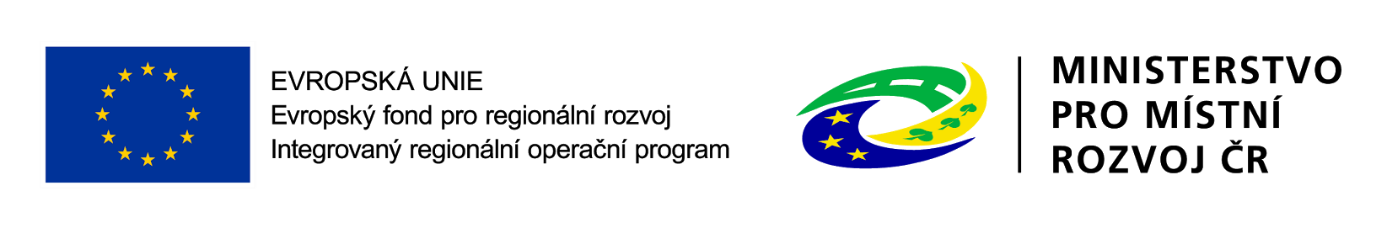 Pozvánka na Seminář  pro žadatele o dotaci v rámci 7. výzvy MAS Labské skály – PRV„Cenový marketing u projektů realizovaných z PRV“Zveme Vás na Seminář  pro žadatele,  na kterém Vám přiblížíme  problematiku  Cenových marketingů  u projektů realizovaných z Programu rozvoje venkova. Seminář se bude konat dne 30.6.2022 v Zasedací síni  Kulturního domu Svoboda , Libouchec 233, Libouchec  ( nad kanceláří manažerů  MAS Labské skály)Od 9.00  - 10,30  hodin  Malý cenový marketing ( u projektů kde jsou výdaje bez DPH  do 500 000,- vč. )  Od 11.00 – 12.30 hod  Velký cenový marketing  ( o projektů kde jsou výdaje  bez DPH vyšší než 500 000,- Kč)( Typ cenového marketingu  je uveden ve Vaší žádosti o dotaci) Program u obou typů marketingů:- informace o termínech provedení marketingů- Náležitosti - Prokazování - Změny v realizaci projektů - Žádosti o platbu - Doporučené vzory dokumentů Těšíme se, že se s Vámi  uvidíme  !                                                                                   Jiřina Bischoffiová v.r.                                                                                    Vedoucí pro SCLLD MAS Labské skály 